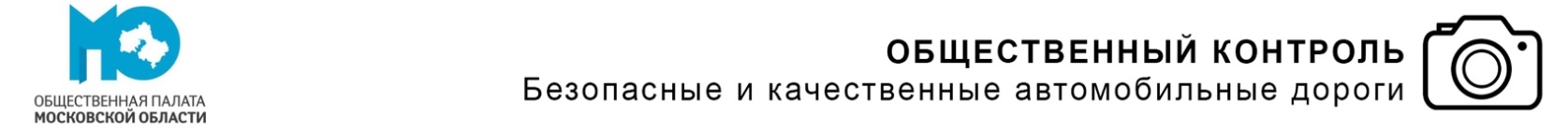 АКТ О ПРОВЕДЕНИИ
ОБЩЕСТВЕННОГО МОНИТОРИНГАСоставили настоящий акт по результатам мониторинга (общественного контроля)В результате осмотра общественной комиссией по адресу (маршруту) _г.о.Домодедово с.Растуново – с.Колычёво  выявлены следующие дефекты (недостатки)Дополнительные сведения:По маршруту: г.о.Домодедово от с.Растуново до с.Колычёво  - состояние дороги удовлетворительное, тротуары вдоль дороги  по линии частных домов отсутствуют.Пешеходные переходы: По маршруту светофоры без элементов нарушения, хорошо видны со всех сторон.Остановочные павильоны в удовлетворительном состоянии, мусор своевременно убирается, за исключением остановки в с.Колычёво. Однако, территория вокруг остановочных площадок убирается не регулярно, мелкий мусор, окурки (с.Растново-1).В с.Валищево есть остановка «По требованию», установить павильон технической возможности нет, но установлена лавочка и нет контейнера для сбора мусора. Дата составления16.10.2019Время составления12-00Место составленияг.о.Домодедовог.о.Домодедовог.о.ДомодедовоНомер актаФИО Составившего актПетрунина Л.Ю.Члены общественной комиссии:Лаврухин И.А.Петрунина Л.Ю.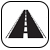 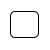 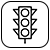 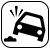 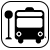 Состояния дорожного покрытия и тротуаровМест освещения пешеходных переходов и работы светофоровСостояния региональных и муниципальных дорогАвтомобильного пассажирского транспорта общего пользованияЦелевые объекты общественного контроляПоказатели общественного контроляОтметкаОписаниеОбщественный мониторинг состояния дорожного покрытия и тротуаровНарушение сплошности
покрытия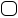 На маршруте  нарушений не выявлено. Тротуары в сельской местности отсутствуютОбщественный мониторинг состояния дорожного покрытия и тротуаровНарушение геометрических параметров (формы) покрытияНа маршруте  нарушений не выявлено.Общественный мониторинг состояния дорожного покрытия и тротуаровНарушение состояния поверхности покрытияНа маршруте  нарушений не выявлено.Общественный мониторинг мест освещения пешеходных переходов и работы светофоровОграничение видимости светофора, вызванное препятствиемНе выявленоОбщественный мониторинг мест освещения пешеходных переходов и работы светофоровНарушение сигнала 
светофораНе выявленоОбщественный мониторинг мест освещения пешеходных переходов и работы светофоровНарушение целостности элементов светофораНе выявленоОбщественный мониторинг мест освещения пешеходных переходов и работы светофоровИзменение положения 
светофораНе выявленоОбщественный мониторинг мест освещения пешеходных переходов и работы светофоровОтказ в работе табло вызывного пешеходаОтсутствуют такие светофорыОбщественный мониторинг мест освещения пешеходных переходов и работы светофоровНарушение стационарного электрического освещенияНе выявленоОбщественный мониторинг состояния региональных и муниципальных дорог на территории муниципального образованияЗатруднение движения 
транспорта (Образование дорожных заторов)Постоянное затруднение движения в районе светофора на 52 км Каширское шоссе- А107Общественный мониторинг состояния региональных и муниципальных дорог на территории муниципального образованияНарушение дорожных ограждений и бортовых камнейНе выявленоОбщественный мониторинг состояния региональных и муниципальных дорог на территории муниципального образованияОтсутствие заездного кармана на автобусных остановкахНе выявленоОбщественный мониторинг состояния региональных и муниципальных дорог на территории муниципального образованияОтсутствие скамьи, контейнеров для сбора мусора на автобусных остановках (площадки ожидания)На остановке «По требовнию» в с.Валищево нет контейнера для сбора мусораОбщественный мониторинг работы автомобильного пассажирского транспорта общего пользованияНарушение количества посадочных местНе выявлено.   автобусы №505, №67Общественный мониторинг работы автомобильного пассажирского транспорта общего пользованияЗагрязнение 
салонаНе выявлено. Общественный мониторинг работы автомобильного пассажирского транспорта общего пользованияОтсутствие системы вентиляцииНе выявленоОбщественный мониторинг работы автомобильного пассажирского транспорта общего пользованияОтсутствие возможности безналичной оплатыНе выявлено. Общественный мониторинг работы автомобильного пассажирского транспорта общего пользованияБезбилетный проездНе выявлено